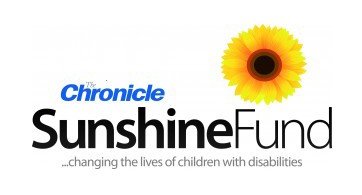 Equipment Application FormThis form is for applications from both individuals and organisations. Please ensure you have read our Guidelines for Applications supporting document before applying.1Name and contact details of applicant completing this form (parent/carer/professional):Name:Address:Telephone:                                                                                   Email:Please note  all correspondence will be made by email and the email listed here will be the primary contact used.2Beneficiary’s Details (this is the child or children who will benefit from the equipment):Name:Date of birth:Please explain the medical diagnoses and needs of the child: 3Beneficiary’s parents/carers’ details if different from above:Name:Address:Telephone:                                                                                   Email:Please note  all correspondence will be made by email4The equipment requested:Please include specifics such as make, model and description.5The Benefits of the equipmentPlease explain in detail why the equipment is needed and the impact it will have on the child and the family.6Assessment of EquipmentPlease refer to the Guidance Notes for Applicants document for further information about what is required in this section.Who identified the need for this piece of equipment?Has an assessment of suitability been done and by whom?Who will provide instruction and training on how to use the equipment safely?7Please explain why this piece of equipment cannot be funded by the NHS and/or Local Authority services:Please refer to the Guidance for Applicants document for further information about what is required in this section.8Equipment Details – QuotesPlease refer to the Guidance for Applicants document for further information about what is required in this section.Quote 1: Please provide the payment details of this supplier:Quote 2:Please provide the payment details for this supplier:9Please tell us about any other charitable funding organisations you have applied to regarding this piece of equipment10External PartnersWe work alongside other charitable trusts and funds - if your application fulfils criteria for their funding please indicate if you’d be happy for us to share your application with them. If ‘Yes’ we will always make you aware if we feel your application would be suitable for this and we may need to contact you for some additional information, including basic financial information.11Media and PR InvolvementIf your application is successful, would you agree to supporting our publicity? This might include a photo and story in The Chronicle newspaper and on social media. This would help the Sunshine Fund by raising awareness of the charity so we can help many more children in the North East with disabilities. Please note that this will not affect any decision about your application.12Fundraising InvolvementWould you be interested in supporting The Chronicle Sunshine Fund in fundraising events and activities? We rely completely on fundraising to be able to fund equipment. Please note that this will not affect any decision about your application.13Where did you hear about the The Chronicle Sunshine Fund?14Additional InformationPlease use this section to tell us about anything else that you think is relevant to your application.15SignatureBy signing this you confirm the information provided is correct and that you agree to The Chronicle Sunshine Fund’s Terms and Conditions.Print name:Signature:Date:16Submitting Your Application FormElectronic submission:rachel.kaczmar@reachplc.comHard copy submission:Rachel KaczmarThe Chronicle Sunshine Fund2nd Floor Intu Eldon SquareEldon CourtPercy StreetNewcastle upon TyneNE1 7JBChecklist:Completed application formTwo formal quotes from suppliers/manufacturers Two supporting letters from professionals on letterhead paperAn email will be sent to the primary email address to confirm receipt of your submission within a week of receiving the application. If you do not receive this email, please contact us directly. If you have any questions about your application, please contact Rachel on the email above or our office on 0191 2016066/0191 2016068Please note that The Chronicle Sunshine Fund is not responsible for the maintenance and/or ownership of any equipment. The equipment is solely the responsibility of the organisation or the individual applying. 